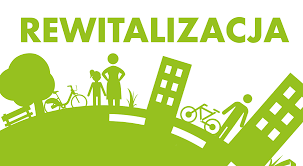 LOKALNY PROGRAM REWITALIZACJI DLA GMINY KOBIELE WIELKIEANKIETA – KONSULTACJE LPRZakończone zostały prace nad dokumentem Programu Rewitalizacji. Diagnoza oraz spotkania w ramach warsztatów pozwoliły wypracować spójną koncepcję wyprowadzania obszaru ze stanu kryzysowego.Z projektem LPR  mogą się Państwo zapoznać na stronie internetowej www.kobielewielkie.pl. Dokument dostępny jest również pod linkiem: https://drive.google.com/file/d/0B-Ryih-rgL2Ed2ZfaU9fdGFaQ3c/view?usp=sharingZapraszamy do zgłaszania uwag w postaci ankiety konsultacyjnej. Ankietę należy wypełnić do 25 października 2017, godz. 15:00 i przekazać w jeden z poniższych sposobów:drogą elektroniczną na adres rewitalizacjagminy@gmail.com z dopiskiem LPR Kobiele Wielkiewysłać na adres: Urząd Miejski Kobiele Wielkie, ul. Reymonta 79, 97-524 Kobiele Wielkie1) Jak ocenia Pani/Pan projekt Lokalnego Programu Rewitalizacji dla Gminy Kobiele Wielkie? pozytywnie negatywnieW przypadku oceny negatywnej proszę wypełnić poniższą tabelę.INFORMACJA O ZGŁASZAJĄCYM UWAGI Wyrażam zgodę na przetwarzanie danych osobowych zawartych na Formularzu zgłaszania uwag, 
dla potrzeb niezbędnych dla Lokalnego Programu Rewitalizacji dla Gminy Kobiele Wielkie zgodnie z ustawą 
z dnia 29 sierpnia 1997r. o ochronie danych osobowych (Dz. U. z 2015 r. poz. 2135 ze zm. z późn. zm.)………………………………………………… 			………………………………………(miejscowość, data)						 (podpis)UWAGI DO PROJEKTU LOKALNEGOPROGRAMU REWITALIZACJI DLA GMINY KOBIELE WIELKIEUWAGI DO PROJEKTU LOKALNEGOPROGRAMU REWITALIZACJI DLA GMINY KOBIELE WIELKIEUWAGI DO PROJEKTU LOKALNEGOPROGRAMU REWITALIZACJI DLA GMINY KOBIELE WIELKIELp.OBECNY ZAPIS W PROGRAMIE (strona. rozdział, akapit)PROPONOWANA ZMIANA ZAPISU LUB DODATKOWY ZAPIS1234…Imię i nazwiskoAdres korespondencyjnyE-mail/telefon kontaktowy